Ändere die Seitenausrichtung auf Querformat 
 Layout > Seite einrichten > Ausrichtung: Querformat
Schreib in die Kopfzeile Formen, in die Fußzeile deinen Namen.
Mach einen Doppelklick auf den Kopf- bzw. Fußzeilenbereich und gib den Text ein.Ändere alle Seitenränder auf 2,5 cm.
 Layout > Seite einrichten > Seitenränder > Benutzerdefinierte Seitenränder …Füge hier darunter diese fünf Formen ein:
 
 Einfügen > Illustrationen > FormenFülle diese Formen mit einer Füllfarbe, einem Farbverlauf oder einem Bild. 
Klicke auf die Form, Formformat > Formenarten > Fülleffekt …Verändere die Farbe der Formkontur (=Umrisslinie) bei jeder Form auf eine andere Farbe.
Klicke auf die Form, > Formformat > Formenarten > FormkonturZeichne eine Freihandform rechts unten – sie sollte ca. so aussehen: 
Einfügen > Illustrationen > Formen, > Linien > Freihand: Skizze aus  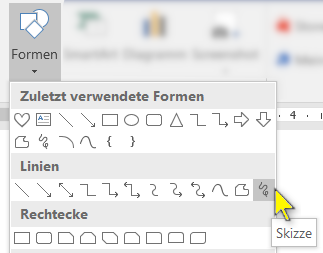 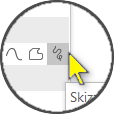 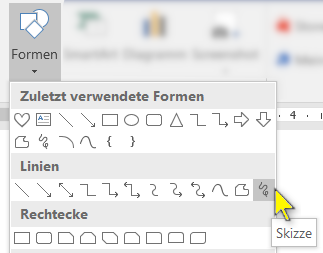 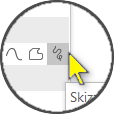 